Практика создания образовательной модели «Экологический отряд» для обучающихся с умственной отсталостью.Работаю на административной должности и веду педагогическую работу уже давно. Более 30 лет. И уже сейчас хочется открыть некоторые секреты для своих собратьев - педагогов. Всегда передо мной стояла проблема – как педагогу избежать профессионального выгорания, как повысить мотивацию к обучению у воспитанников. Особенно в коррекционной школе-интернате для детей с интеллектуальными нарушениями, с множественными нарушениями?Наряду с различными мероприятиями по данной проблеме, мною было предложено ввести в урочную и внеурочную деятельность метод проектов. Но не просто проектов, а исследовательских экологических проектов с практическим применением в жизни человека, а именно, в работе экологического отряда нашей школы (Мы всегда в работе применяем принцип практического и наглядного обучения и должны в силу профессии учить основам жизнедеятельности!).Итак, взвесив все возможности детей с ОВЗ, решили попробовать данный метод на уроках сельскохозяйственного труда, уроков биологии и занятиях экологов. Задач стояло много: и образовательных, и коррекционных, и организационных. Многому пришлось научиться, изучив специальную литературу.  Сначала детальное ознакомление, потом скрупулезный анализ и адаптация опыта коллег для применения в коррекционной школе для детей с ОВЗ.Сегодня важно помочь детям, подросткам освоить новую систему ценностей во взаимоотношениях с природой, противопоставив ее господствующей ныне психологии потребления, прагматизму и эгоизму. Включение экологического материала в уроки биологии, технологии 5-9 классов – одно из важнейших направлений современного преподавания курса. Это одна из актуальнейших воспитательных задач, и в плане ее решения удачным методом формирования грамотного личного поведения в природе является решение экологических ситуаций. Дети привыкают анализировать, прогнозировать действия, связанные с природопользованием, учатся рациональному подходу в использовании ресурсов. Кроме общих экологических проблем, есть широкая возможность обсуждения краеведческих региональных вопросов. Эта возможность имеет и практическое значение, так как предложенные решения можно применить на практике.Уроки, в которые включаются экологические ситуации, могут быть различного типа: практикумы, лекции, семинары, комбинированные уроки и уроки контроля знаний. Совмещение проектной деятельности и решения экологических ситуаций является удачной формой углубленного изучения отдельных эколого-биологических вопросов, которая способствует целостному восприятию окружающего мира и гармоничному развитию личности ребенка.Образовательная модель «Экологический отряд» – образовательное пространство, созданное учреждением для социализации школьников с ОВЗ через изготовление ими экологических проектов. Данный подход соотносится с требованиями к результатам освоения Федерального государственного образовательного стандарта для  обучающихся с умственной отсталостью (интеллектуальными нарушениями), способствует развитию коммуникативных навыков, воспитанию толерантности и гражданственности, созданию и реализации персональных и коллективных проектов для детей с ОВЗ. В основе готовых продуктов лежит экологическая тематика, предметы для изучения  обусловлены местными экологическими проблемами и соотнесены с историей, традициями Пучежского муниципального района. Целевая аудитория «Экологического отряда» - школьники с умственной отсталостью, население города Пучеж. «Экологический отряд» поддерживает учебный предмет «Технология: сельскохозяйственный труд» для учащихся 5-7 классов и углубляет (продолжает) данный предмет для 8-9 классов. Важной особенностью программы «Экологический отряд» является направленность ее на любимый всеми детьми практический, поисковый метод, опыты, которые они проводят сами, имея высокий уровень мотивации. Образовательная модель «Экологический отряд» эколого-биологической и учебно-познавательной направленности с практической ориентацией разработана для учащихся 5-8  классов. Содержание программы реализуется через создание на занятиях проблемных ситуаций, ситуации оценки и прогнозирования последствий поведения человека, ситуации свободного выбора поступка по отношению к природе.Практическая направленность курса осуществляется через исследовательские задания, игровые задания, распространение буклетов об итогах наблюдений и листовок с обращением к населению по экологической тематике, практикумы и опытническую работу, акции.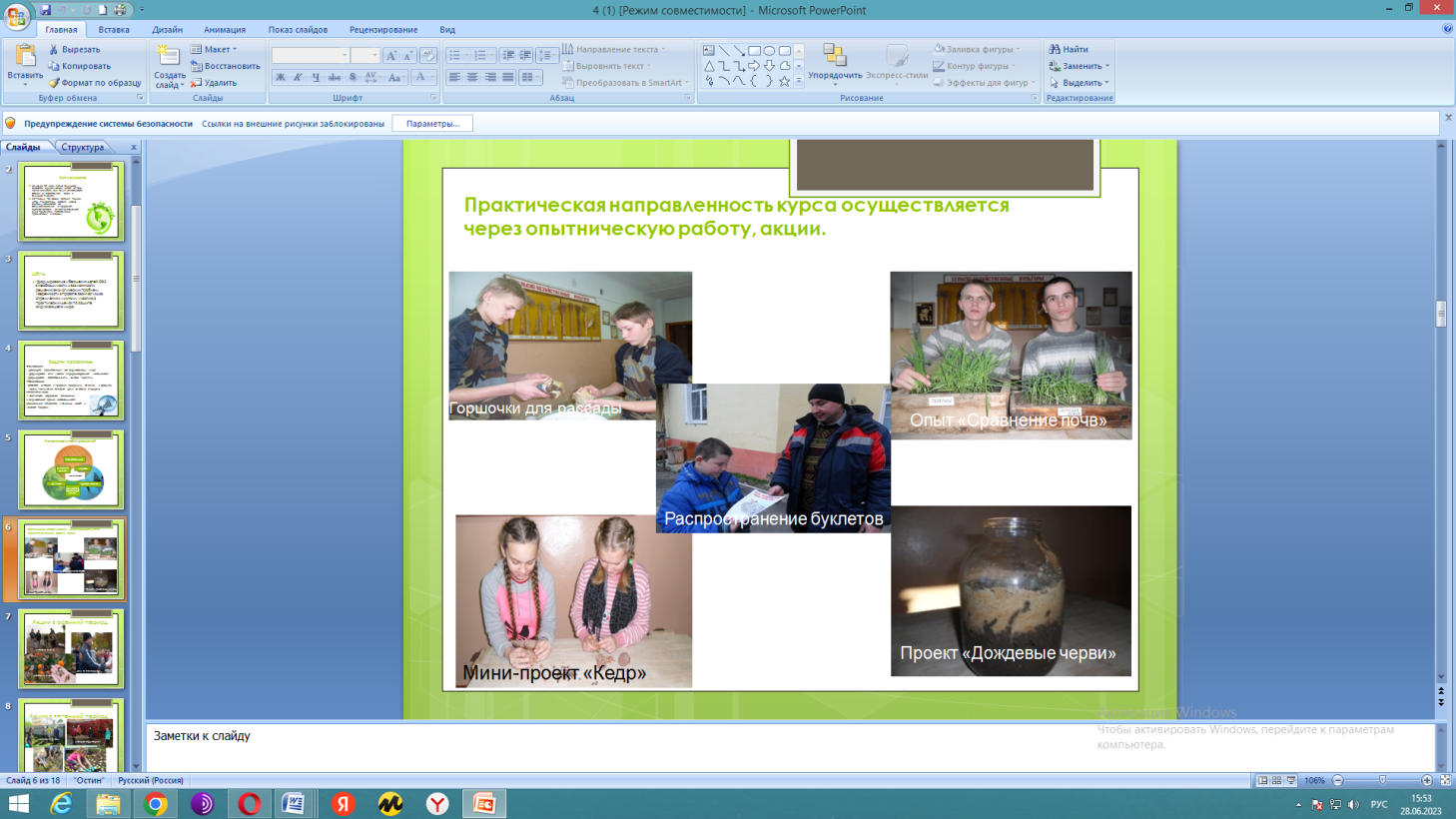 Данная программа способствует формированию ценностных ориентиров учащихся, развитию ценностно-смысловой сферы личности на основе общечеловеческих принципов нравственности и гуманизма, развитию широких познавательных интересов и творчества.   Цель  программы:  формирование убеждения в необходимости и возможности решения экологических проблем, уверенности в правоте своих взглядов, стремления к личному участию в практических делах по защите окружающего мира.        Задачи программы:Обучающие:-  расширять представления об окружающем мире;-  формировать опыт участия в природоохранной деятельности; - формировать  ответственность за свои поступки;Развивающие:- развивать интерес к природе, природным явлениям и формам жизни, понимание активной роли человека в природе;Воспитательные:- воспитывать бережное отношение к окружающей среде, необходимость рационально относиться к явлениям живой и  неживой природы;Содержание программы  предполагает   следующие виды деятельности: познавательная, игровая, трудовая, художественная, краеведческая, ценностно-ориентировочная, через  беседы, экологические игры, природоохранные акции, экскурсии, заочные путешествия и другие. В данной рабочей программе большое внимание уделяется развитию мышления, мелкой моторики, внимания, памяти, воспитывается самостоятельность, самоконтроль, коллективизм, что является решением основных целей программы. Особое внимание  уделяется практической направленности программного материала (его нацеленности на формирование трудовых умений и навыков), который служит эффективным средством коррекции умственных, физических и личностных нарушений обучающихся, а также средством адаптации к самостоятельной жизни по окончании школы.К концу обучения обучающиеся должны знать:1. Элементарные традиции нравственно-этического отношения к природе в культуре народов России, нормы экологической этики2. Простейшие взаимосвязи в живой природе, использовать эти знания для объяснения необходимости бережного отношения к природе своего края3. Знать особенности методов наблюдения за живой и неживой природойК концу  обучения обучающиеся должны уметь:1.Уметь выполнять правила безопасного  и экологического поведения в природе2.Подбирать материал в форме проекта о простейших взаимосвязях в живой природе, использовать эти знания для объяснения необходимости бережного отношения к природе своего края3. Уметь выражать эстетические чувства и переживания творческими средствамиБольшая часть занятий проводится в виде практических работ. Режим занятий: учебные занятия проводятся 1 раз в неделю по 1 академическому часу. Академический час равен 40 минутам в групповой форме. В одной группе занимается 6 человек. В основе организации учебного процесса лежит групповая, парная и индивидуальная деятельность детей. Групповая (парная) деятельность организуется для взаимопомощи детей при создании ими общего продукта, для проведения опросов и анкетирования. Возможно объединение в группы (пары) детей с разным уровнем интеллекта. Индивидуальная работа может предлагаться ребенку в случае иного, (чем у других детей) уровня сложности задания (работа в сети Интернет, в библиотеке) или при корректировке его конкретной личностной характеристики. Учащимся предлагаются сначала общие основные, затем разноуровневые задания, которые могут выполняться детьми в соответствии с их запросами и возможностями.Кроме содержательно-организационных инноваций при разработке Программы мы учитывали социально-экономические факторы, экологические условия, которые отрицательно сказываются на здоровье ребенка. Также мы ориентировались на условия региона и конкретно нашего города, которые  диктуют необходимость подготовки кадров для работы в сфере услуг (дворник, овощевод и т.п.).В основу разработки Программы положены идеи гражданско-патриотического воспитания, принципы личностно-деятельностного, системного, компетентностного подхода к воспитанию и обучению школьников средствами технологии проектного обучения.Тематика проектов разная.  Лучшие проекты обучающихся были представлены на всероссийские и региональные конкурсы:Проект  «Елочка, живи!» Цель проекта: формирование убеждения в необходимости и возможности решения экологических проблем, уверенности в правоте своих взглядов, стремления к личному участию в практических делах по защите окружающего мира.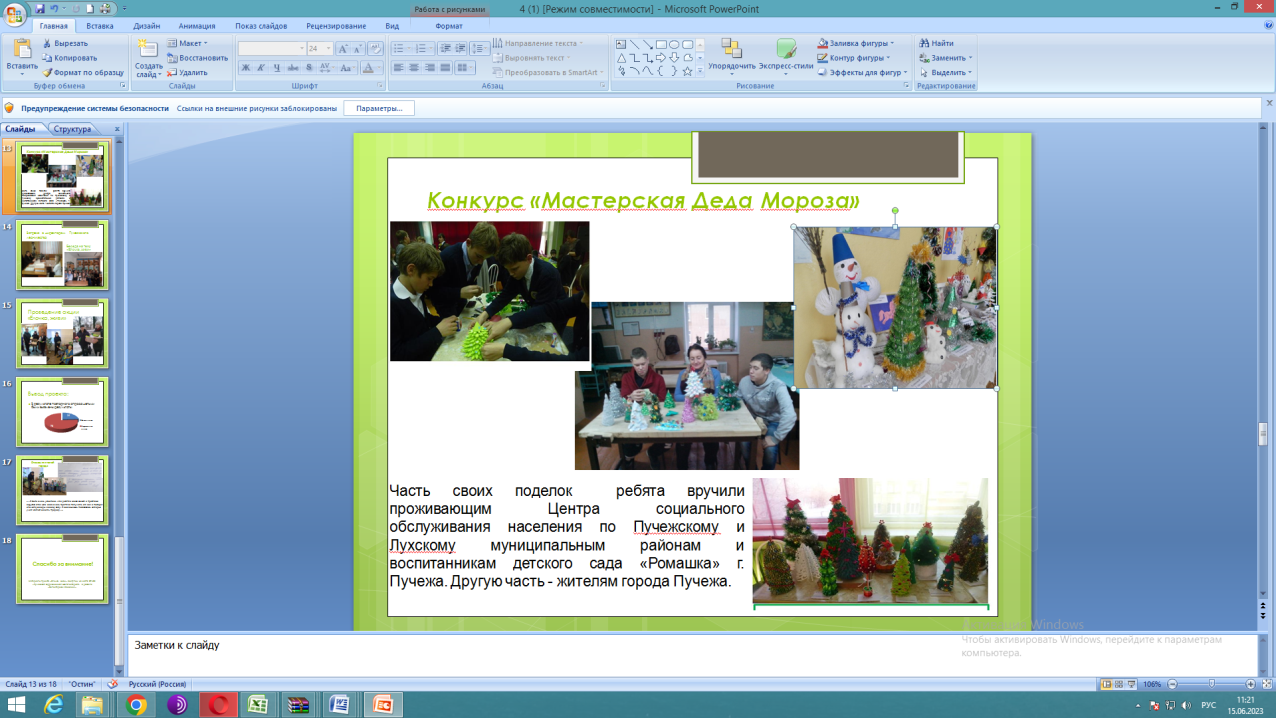 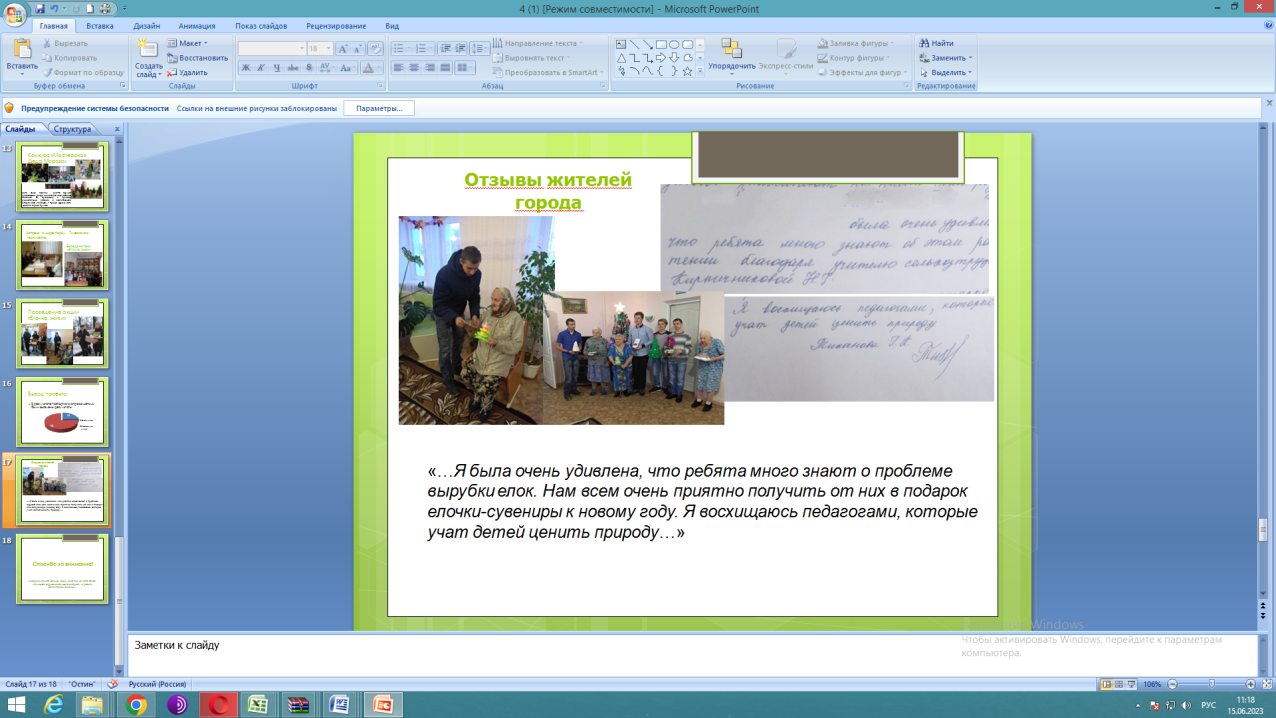 Задачи: сохранение и преумножение хвойных насаждений, растущих на улицах, парках, в лесах города Пучежа в период предновогодних и новогодних праздников, а также воспитание экологической культуры населения. Проект «Наша Кедровая аллея»Цель работы: Исследование полезных свойств и проведение мероприятий по сохранению кедра сибирского  как редкого растения нашей местности.Целью нашей работы стало  исследование полезных свойств и проведение мероприятий по сохранению кедра сибирского  как редкого растения нашей местности. Для достижения нашей цели нам необходимо было решить ряд задач:  1.Провести оценку экологического состояния кедровой аллеи. 2. Узнать  историю появления кедровой аллеи на учебно-опытном участке нашей школы.3.Уточнить какую пользу приносит сосна кедровая сибирская для улучшения окружающей среды. 4. Развить интерес у учащихся в деле сохранения и преумножения этого вида хвойного дерева в нашей местности.  5. Провести сравнительный анализ  между кедром сибирским и обыкновенной сосной. для более глубокого понимания важности сохранения кедровой аллеи .6. Привлечь внимание окружающих к данной проблеме . 7. Разработать проект по распространению кедра сибирского Объектом исследования является кедровая аллея нашей школы. В процессе работы использовались следующие методы: практическая работа, интервьюирование, беседа, наблюдение, поисковая деятельность, опыты, сравнение, просветительская деятельность, анализ.  В ходе исследовательской работы была дана  оценка экологического состояния кедровой аллеи, изучена история появления кедровой аллеи на учебно-опытном участке. Чтобы уточнить какую пользу приносит сосна кедровая сибирская для улучшения окружающей среды посетили библиотеку и пришли к выводу, что нужно больше сажать кедра сибирского и в наших пригородных лесах,  с обучающимися провели анкетирование, беседу и сделали вывод, что надо больше рассказывать о таком редком дереве нашей местности. А чтобы убедится на практике в  свойствах кедра сибирского, экологический отряд провел опыты.  Вывод: бактерицидные свойства кедра  сибирского  отпугивают  вредных насекомых.   Чтобы уважительно относится к кедру сибирскому как к редкому растению нашей местности и не путать с обыкновенной сосной, провели сравнительную характеристику.  Сосна сибирская (кедр сибирский) существенно отличается от сосны обыкновенной, хотя они и близкие родственники. На основе проведенного исследования и сделанных нами выводов разработали план по реализации последовательных действий, направленных на улучшение внешнего вида  аллеи и развитию экологической грамотности населения, в который включили:уход за кедрами,выпуск статьи в районной  газете о кедровой аллее,выпуск экологического буклета  и его распространение,установка около аллеи информационного знака.Свою работу начали с  акции: «Спасём кедровую аллею», с целью приведения её в порядок. Для привлечения внимания жителей города  к нашим редким растениям на страницах районной газеты «Пучежские вести» была размещена статья «Кедровая аллея» с целью  сохранения кедра сибирского на территории учебно-опытного участка школы, повышения  уровня знаний населения  о пользе кедра сибирского, распространили экологические буклеты. Чтобы осуществлять воздействие на людей непосредственно вблизи кедровой аллеи установили аншлаг с призывом «Берегите кедры - это редкие растения».  Для того чтобы жители могли иметь такой дар природы, мы разработали проект по распространению кедра сибирского на территории нашего поселения». Выводы. В результате исследования мы достигли поставленной цели: исследовали полезные свойства и провели  мероприятия  по сохранению кедра сибирского,  как редкого растения нашей местности.Практические рекомендации:- привлечение  учащихся к различным формам участия в природоохранных мероприятиях;- повышение  уровня знаний населения  о пользе сосны кедровой сибирской;  - распространение  сосны кедровой сибирской  на территории нашего поселения.Проект «Витаминная клумба»Цель работы:  Оценить декоративные свойства зелёных культур и возможность их использования для украшения садовых участков. В 2018-2019 учебном году лучшим был проект ученика 9 класса «Дождевые черви – залог будущего урожая» Цель работы: исследование роли  дождевых червей как естественных создателей плодородия почвы и повышения урожая на школьном опытном участке.  Описать  результаты внедрения практики можно выводами из проекта: «Над данной проблемой мы работаем  первый год, но уже сумели получить первые плоды своей работы. Во-первых, получили первые результаты, которые удивили и поразили не только нас, но и других ребят и взрослых. Во-вторых, нам удалось привлечь к экологическим проблемам нашей местности всю общественность. В-третьих, появился ещё больший энтузиазм для дальнейшего творчества и великих свершений. Хочется надеяться, что другие также активно займутся  исследовательской деятельностью и будут радовать всех свои результатами и открытиями».Для меня, как руководителя также важен результат – педагоги почувствовали эмоциональную удовлетворение, прожили с детьми ситуацию успеха, когда в ряде конкурсов региональных и всероссийских принимали не только участие на ряду с общеобразовательными школами, но и достигали звания победитель! Достижения «Экологического отряда»: Лауреаты 1 степени  Всероссийского форума "Зелёная планета" г. Москва, Лауреаты 1 степени областного конкурса "Удивительный мир природы" г.Иваново.